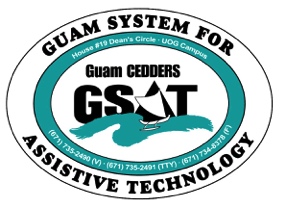 University of Guam CEDDERSGuam System for Assistive Technology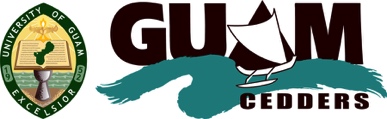 Advisory CouncilGeneral Membership Meeting   Tuesday, October 21, 2014, 3:30-5:00pm               House 19 Deans Circle, UOG     AGENDACall to Order / IntroductionsReview & Approval of Minutes: July 15, 2014 New BusinessRevision of By-LawsNew Fiscal Year-Budget-Calendar -End of Fiscal Year ReportingOld BusinessHouse 20 updatesDISID Computer Center- underutilized: updates?Reports:Lucky 13: Guam HighlightQuarterly DataNew Equipment Election of Officers*review By-LawsCommittee Sign-upOutreachAd-Hoc to Purchase Wheelchair SimulatorOpen Discussion/ AnnouncementsAdjournmentNext Meeting January 20, 2015, 3:30-5:00PM(  ) Lisa Ogo, Chairperson (  ) Lou Mesa(  ) Carla Torres (GSAT)(  ) Evelyn Duenas, Vice-Chairperson(  ) Tavita Faasuamalie(  ) Michelle Cruz (GLSC)(  ) Josephine Cortez, Secretary(  ) Bill Fuppul(  ) Rosanne Ada (GDDC)(  ) Vedalema Valencia, Member At Large(  ) Rudy Ignacio(  ) Ben Servino (DVR/ DISID)(  ) Roy Rosario,  Member At Large(  ) Steve Fuppul(  ) Terese Crisostomo (GDOE)(  ) Barbara Johnson, Member-at-Large(  ) Dawn Maka(  ) Carina Raguindin (AHRD/ WIA)(  ) Kirsten Bamba (ASL Interpreter)